England and its Cities Word Search PuzzleИгра-поиск словдля учащихся 8-11 классов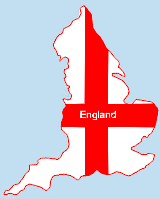 Ольга Михайловна Степановаучитель английского языкаМБОУ «Цивильская СОШ №2» Чувашской Республики2015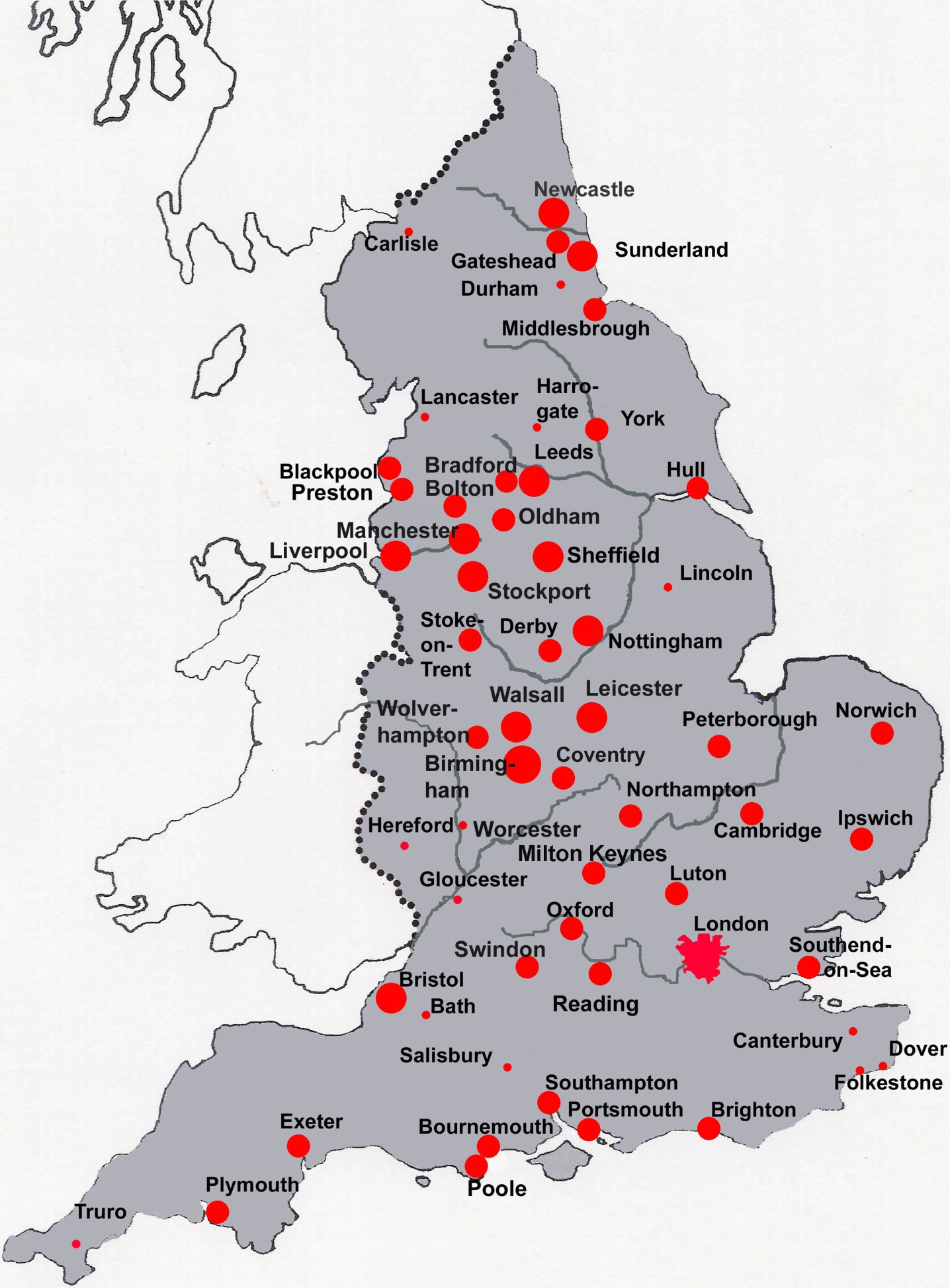 Key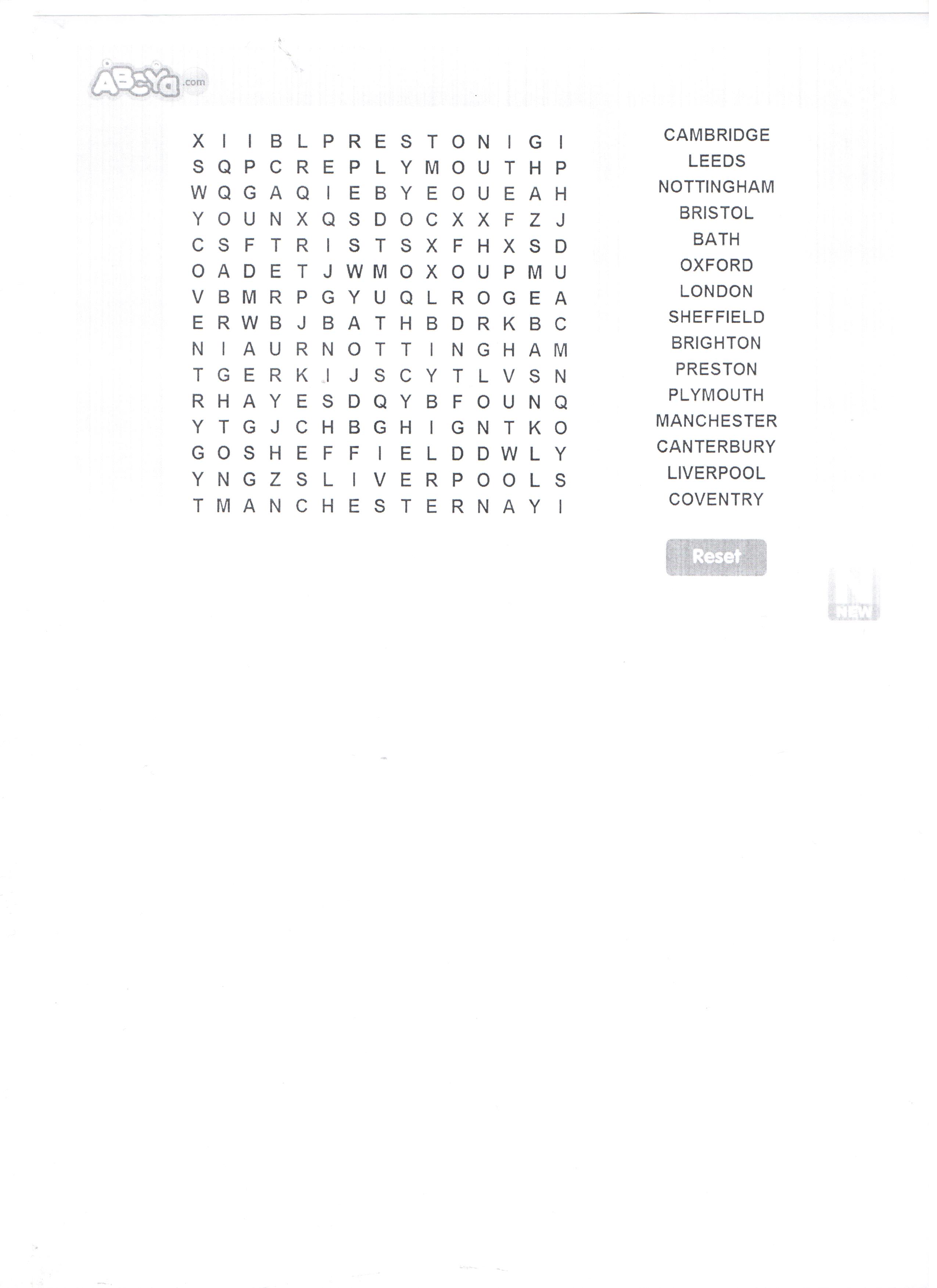 Key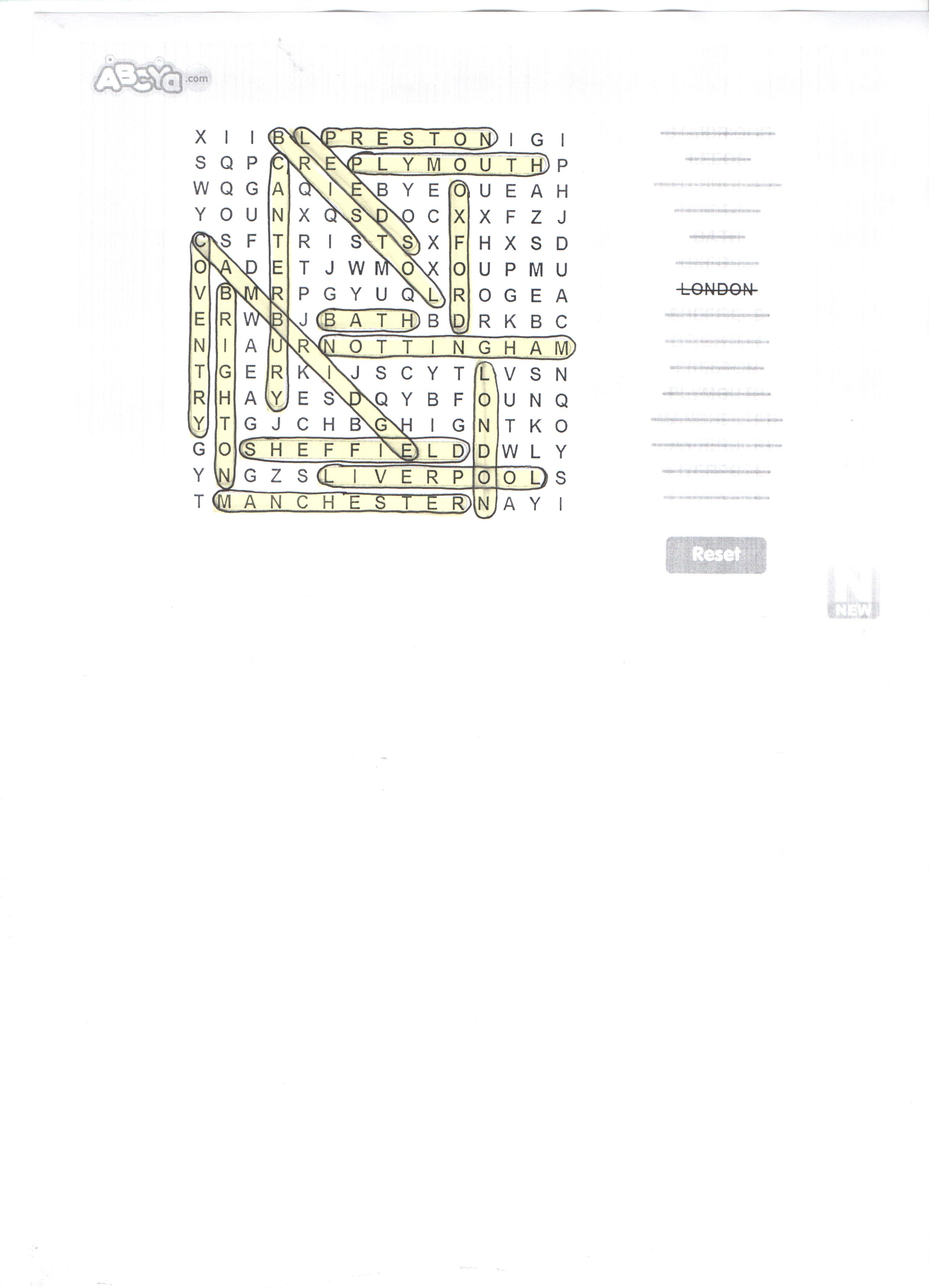 